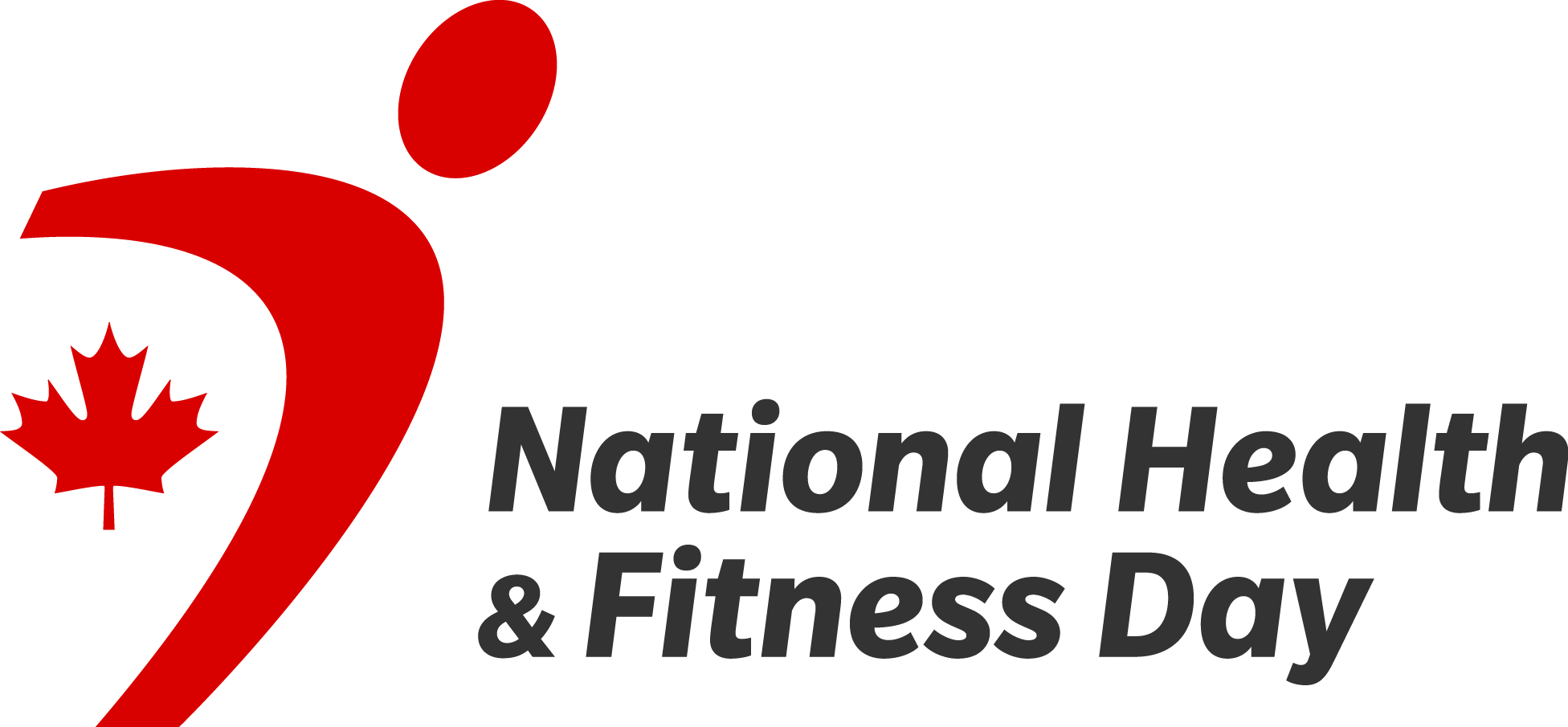 Journée nationale de l’activité physiqueCOMMUNIQUÉ – POUR DIFFUSION IMMÉDIATEJournée de ski de fond sur la Colline – Rassembler les parlementaires et le grand public pour une journée de ski sur la Colline du ParlementOTTAWA, 14 février 2018 – À l’aube du 50e anniversaire de sa médaille d’or olympique, la sénatrice Nancy Greene Raine a pris part, avec ses collègues parlementaires et le grand public, à une journée de ski de fond sur la Colline du Parlement.Cette journée a été l’occasion de promouvoir à la fois le ski de fond en tant qu’excellent exercice physique, et la transformation des cours d’école au Canada en pistes de ski de fond pendant les mois d’hiver.La Journée nationale de l’activité physique, Ski de fond Canada et le Club de ski de fond Nakkertok ont été les hôtes de cette activité.Au nombre des invités spéciaux présents à cette journée, notons Son Excellence la très honorable Julie Payette, l’honorable Catherine McKenna, ministre de l’Environnement et du Changement climatique, Alex Nuttall, PCC, ministre du cabinet fantôme pour les sports et les personnes handicapées, et Cheryl Hardcastle, NPD, porte–parole de l'opposition en matière de sports et de personnes handicapées.Citations « Nombreux sont les parlementaires qui se font des modèles par excellence pour ce qui est d’encourager leurs électeurs à faire de l’activité physique. Mon rêve est que nous puissions avoir des pistes de ski de fond comme celle–ci dans les cours d’école partout au pays. Nous devons tout mettre en œuvre pour inciter les jeunes à faire de l’activité au grand air, et le ski est une activité amusante à laquelle on peut s’adonner toute la vie. Nous demandons à tous les députés et à tous les sénateurs de nous aider à promouvoir cette idée par le truchement de la Journée nationale de l’activité physique. Allez, Canada! »La sénatrice Nancy Greene Raine« Il est important de s’adonner régulièrement à des activités physiques pour faire d’Ottawa la capitale la plus verte du monde. En utilisant un moyen de transport actif comme le ski de fond, nous pouvons améliorer la santé des Canadiens tout en réduisant le nombre de voitures sur la route. »– Catherine McKenna, ministre de l’Environnement et du Changement climatique« En plus d’être un moyen amusant de demeurer en santé et actif, le ski de fond nous permet de profiter des magnifiques paysages canadiens. Je compte bien promouvoir le ski de fond et la création de pistes comme celles–ci dans les cours d’école partout au pays. »Alex Nuttall, PCC, ministre du cabinet fantôme pour les sports et les personnes handicapées« Le ski de fond est un excellent moyen d’aller dehors et de profiter des hivers canadiens. Je suis fière d’assumer un rôle qui me permet de promouvoir des activités comme celles–ci et d’aider les Canadiens à mener une vie épanouie et en meilleure santé. »– 	Cheryl Hardcastle, NPD, porte–parole de l'opposition en matière de sports et de personnes handicapéesPour plus de renseignements sur la Journée nationale de l’activité physique qui, cette année, se tiendra le 2 juin prochain, visitez le site www.NHFDcan.ca, suivez–nous sur Twitter @NHFDcan, ou aimez–nous sur Facebook.*****RENSEIGNEMENTS :Marilyn McIvorCoordonnatrice du projet de la Journée nationale de l’activité physiqueBureau de la sénatrice Nancy Greene Raine613-402-5154Marilyn.McIvor@sen.parl.gc.ca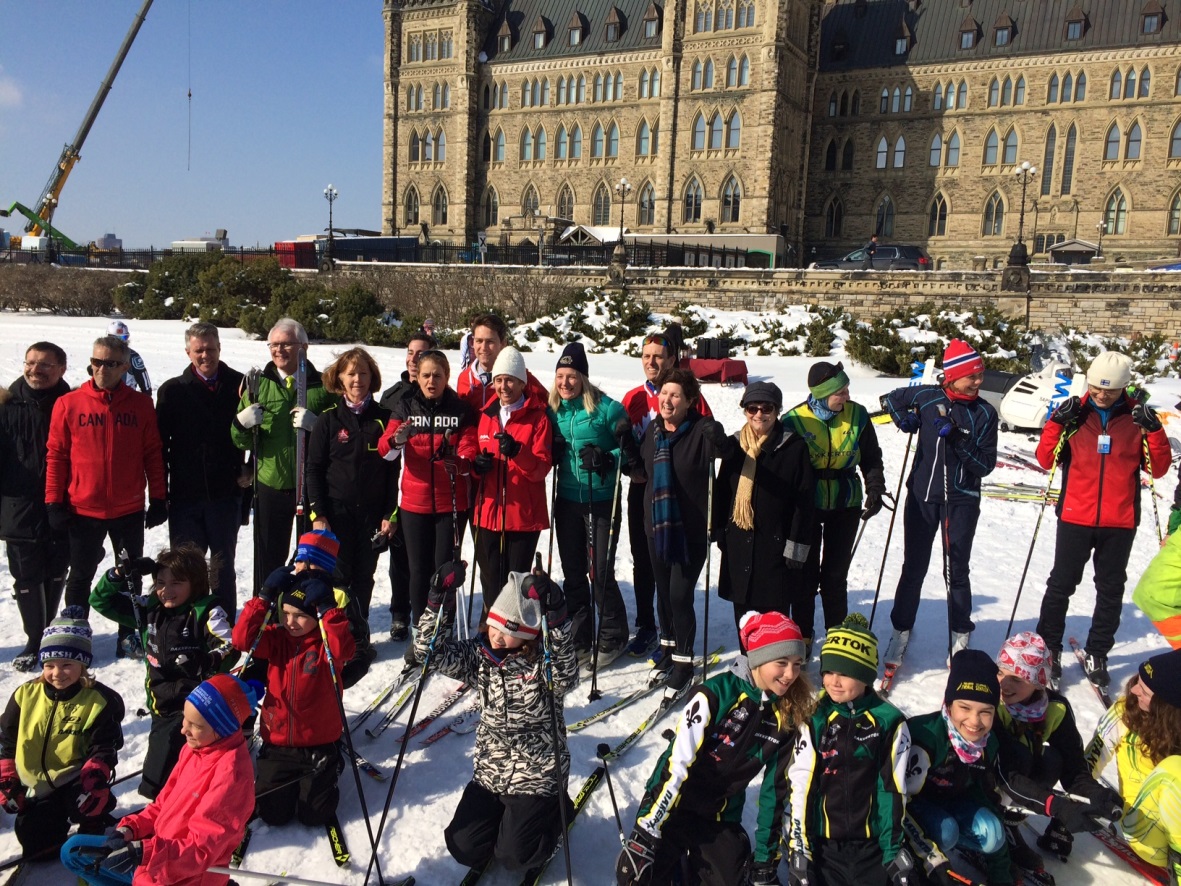 